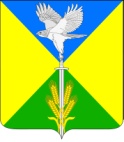 АДМИНИСТРАЦИЯ ВОЛЬНЕНСКОГО СЕЛЬСКОГО ПОСЕЛЕНИЯУСПЕНСКОГО РАЙОНАПРОЕКТПОСТАНОВЛЕНИЯ от _________2022г.		                                  	  			  № ____с. ВольноеОб утверждении порядка разработки и утверждения бюджетного прогноза Вольненского сельского поселения Успенского района на долгосрочный периодВ соответствии с положениями статьи 170.1 Бюджетного кодекса Российской Федерации и статьей 6 Положения о бюджетном процессе в Вольненском сельском поселении Успенского района, утвержденного     решением Совета Вольненского сельского поселения Успенского района от 17.08.2022 № 149, администрация Успенского сельского поселения Успенского района п о с т а н о в л я ю:1. Утвердить Порядок разработки и утверждения бюджетного прогноза Вольненского сельского поселения Успенского района на долгосрочный период (далее - Порядок) согласно приложению к настоящему постановлению.2. Настоящее постановление обнародовать в соответствии с Уставом Вольненского сельского поселения Успенского района.3. Контроль исполнения настоящего постановления оставляю за собой.4. Настоящее постановление вступает в силу на следующий день со дня его официального обнародования.Глава Вольненскогосельского поселения Успенского района								Д.А. КочураПроект подготовлен и внесен: Главный специалист, финансист администрации Вольненского сельского поселения Успенский район                                                      Т.В. Гусева                                                                                                     __________ 2022г  Согласовано:Главный специалистадминистрации Вольненского сельского поселения Успенский район                                                      О.А. Хомякова                                                                                                     __________ 2022г  Ведущий специалист, юрист администрации Вольненского сельского поселения Успенский район                                                      А.Н. Гужбина                                                                                                     __________ 2022гПриложениек постановлению администрации                                                                                                                                                                                                                                                                                                                     Вольненского сельского поселения Успенского районаот ___________ № ____Порядок разработки и утверждения бюджетного прогноза Вольненского сельского поселения Успенского районана долгосрочный период1. Основные положения1.1. Настоящий Порядок устанавливает основы для разработки, утверждения, период действия, а также требования к составлению и содержанию бюджетного прогноза Вольненского сельского поселения Успенского района на долгосрочный период.1.2. Бюджетный прогноз Вольненского сельского поселения Успенского района на долгосрочный период (далее - бюджетный прогноз) - это документ, содержащий прогноз основных характеристик бюджета Вольненского сельского поселения Успенского района, показатели финансового обеспечения муниципальных программ Вольненского сельского поселения Успенского района на период их действия, иные показатели, характеризующие бюджет Вольненского сельского поселения Успенского района, а также содержащий основные подходы к формированию бюджетной политики на долгосрочный период.1.3. Бюджетный прогноз разрабатывается каждые три года на шесть лет и более на основе прогноза социально-экономического развития Вольненского сельского поселения Успенского района (далее - прогноза социально-экономического развития) на соответствующий период.Бюджетный прогноз может быть изменен без продления периода его действия с учетом изменения прогноза социально-экономического развития на соответствующий период и принятого постановлением администрации Вольненского сельского поселения Успенского района о бюджете сельского поселения.1.4. Проект бюджетного прогноза (проект изменений бюджетного прогноза), за исключением показателей финансового обеспечения муниципальных программ, представляется в Совет Вольненского сельского поселения Успенского района одновременно с проектом решения Совета Вольненского сельского поселения Успенского района о бюджете сельского поселения на очередной финансовый год.1.5. Бюджетный прогноз (изменения бюджетного прогноза) утверждается постановлением администрации Вольненского сельского поселения Успенского района в срок, не превышающий двух месяцев со дня официального опубликования решения Совета Вольненского сельского поселения Успенского района о бюджете сельского поселения на очередной финансовый год.2. Органы, осуществляющие разработку бюджетного прогноза2.1. Непосредственную разработку бюджетного прогноза осуществляет специалист администрации Вольненского сельского поселения Успенского района.3. Сроки представления и сведения, необходимые для разработки бюджетного прогноза:3.1. Разработка бюджетного прогноза основывается на прогнозе социально-экономического развития на соответствующий период.3.2. Изменение прогноза социально-экономического развития в ходе составления или рассмотрения проекта бюджетного прогноза влечет за собой изменение основных характеристик проекта бюджетного прогноза.3.3. В целях своевременной и качественной разработки бюджетного прогноза специалист администрации Вольненского сельского поселения Успенского района имеет право получать необходимые сведения от органов исполнительной власти Вольненского сельского поселения Успенского района. 4. Основные параметры и описание бюджетного прогноза4.1. Основными параметрами бюджетного прогноза являются: доходы, расходы, дефицит (профицит) бюджета Вольненского сельского поселения Успенского района.4.2. Доходы бюджета Вольненского сельского поселения Успенского района включают:1) налоговые и неналоговые доходы;2) безвозмездные поступления.4.3. Расходы бюджета Вольненского сельского поселения Успенского района включают:1) предельные расходы на реализацию муниципальных программ на период их действия;2) расходы на реализацию непрограммных мероприятий.4.4. Бюджетный прогноз составляется по формам в соответствии с Приложениями 1 и 2 к настоящему Порядку.4.5. Бюджетный прогноз учитывает:- основные итоги исполнения бюджета поселения в текущем году;- предварительные итоги социально-экономического развития за истекший период текущего финансового года и ожидаемые итоги социально-экономического развития за текущий финансовый год.Бюджетный прогноз включает описание:- основных параметров бюджета сельского поселения, муниципального долга на соответствующий период с учетом выбранного сценария в качестве долгосрочного прогноза;- основных сценарных условий, направлений развития налоговой, бюджетной политики Вольненского сельского поселения Успенского района.Глава Вольненскогосельского поселения Успенского района								Д.А. КочураПриложение 1к Порядку разработки и утверждения бюджетногопрогноза Вольненского сельского поселения Успенского района на долгосрочный периодОсновные показатели бюджета Вольненского сельского поселения Успенского районана долгосрочный периодтыс. рублейПриложение 2к Порядку разработки и утверждения бюджетногопрогноза Вольненского сельского поселения Успенского района на долгосрочный периодРаспределение бюджетных ассигнований бюджета Вольненского сельского поселения Успенского районана долгосрочный период по муниципальным программам и непрограммным мероприятиямтыс. рублейНаименованиеОтчетный годТекущий годТекущий годТекущий годОчередной год (i)Первый год планового периода (i + 1)Второй год планового периода (i + 2)i + 3i + 4i + 5НаименованиеОтчетный годпланоценкаоценкаОчередной год (i)Первый год планового периода (i + 1)Второй год планового периода (i + 2)i + 3i + 4i + 5123455678910Бюджет сельского поселенияБюджет сельского поселенияБюджет сельского поселенияБюджет сельского поселенияБюджет сельского поселенияБюджет сельского поселенияБюджет сельского поселенияБюджет сельского поселенияБюджет сельского поселенияБюджет сельского поселенияБюджет сельского поселения1. Доходы - всего, в том числе:1.1. Налоговые и неналоговые доходы1.2. Безвозмездные поступления, из них:- за счет целевых средств районного бюджета2. Расходы - всего, из них:- за счет целевых средств районного бюджета3. Дефицит/профицитНаименованиеОтчетный годТекущий годТекущий годОчередной год (i)Первый год планового периода (i + 1)Второй год планового периода (i + 2)i + 3i + 4i + 5НаименованиеОтчетный годпланоценкаОчередной год (i)Первый год планового периода (i + 1)Второй год планового периода (i + 2)i + 3i + 4i + 5Расходы - всего, в том числе:1. Программные расходы - всего, в том числе:1.1. Муниципальная  программа 11.2. Муниципальная  программа 21.3. Муниципальная  программа 2. Непрограммные расходы